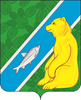 О внесении изменений в постановление администрации городского поселения Андраот 23.07.2019 № 233 «О создании Комиссии по проверке готовности к работе в осенне-зимний период муниципального образования городское поселение Андра»В целях уточнения состава Комиссии по проверке готовности к работе в осенне-зимний период 2020-2021 годов:	1. Внести изменения в постановление администрации городского поселения Андра от 23.07.2019 № 233 «О создании Комиссии по проверке готовности к работе в осенне-зимний период муниципального образования городское поселение Андра», изложив Приложение 1 к постановлению в новой редакции, согласно приложению.	2. Обнародовать постановление посредством размещения в информационно-телекоммуникационной сети Интернет на официальном сайте администрации муниципального образования городское поселение Андра по адресу: www.andra-mo.ru.            3. Контроль за выполнением постановления оставляю за собой.И.о. главы городского поселения Андра                                                                  Н.О. ЯвкинаСогласовано:начальник организационно-правового отделаадминистрации городского поселения Андра                                                 О.С. Дворникова                                   Исполнитель:И.о. начальника отдела обеспечения жизнедеятельности,управления муниципальным имуществом, землеустройства администрациигородского поселения Андра                                                                                 А.Т. Акмалова  Лист рассылки:1. ОПО – 2 экз.2. ООЖУМИЗ – 1 экз.Приложение № 1к постановлению администрации                                                                                                          городского поселения Андра                                                                                             от 13.07.2020 № 163 Состав Комиссии по проверке готовности к работе в осенне-зимний период муниципального образования городское поселение Андра                                                               АДМИНИСТРАЦИЯГОРОДСКОГО ПОСЕЛЕНИЯ   АНДРА Октябрьского района Ханты- Мансийского автономного округа – ЮгрыПОСТАНОВЛЕНИЕПОСТАНОВЛЕНИЕ                                                               АДМИНИСТРАЦИЯГОРОДСКОГО ПОСЕЛЕНИЯ   АНДРА Октябрьского района Ханты- Мансийского автономного округа – ЮгрыПОСТАНОВЛЕНИЕПОСТАНОВЛЕНИЕ                                                               АДМИНИСТРАЦИЯГОРОДСКОГО ПОСЕЛЕНИЯ   АНДРА Октябрьского района Ханты- Мансийского автономного округа – ЮгрыПОСТАНОВЛЕНИЕПОСТАНОВЛЕНИЕ                                                               АДМИНИСТРАЦИЯГОРОДСКОГО ПОСЕЛЕНИЯ   АНДРА Октябрьского района Ханты- Мансийского автономного округа – ЮгрыПОСТАНОВЛЕНИЕПОСТАНОВЛЕНИЕ                                                               АДМИНИСТРАЦИЯГОРОДСКОГО ПОСЕЛЕНИЯ   АНДРА Октябрьского района Ханты- Мансийского автономного округа – ЮгрыПОСТАНОВЛЕНИЕПОСТАНОВЛЕНИЕ                                                               АДМИНИСТРАЦИЯГОРОДСКОГО ПОСЕЛЕНИЯ   АНДРА Октябрьского района Ханты- Мансийского автономного округа – ЮгрыПОСТАНОВЛЕНИЕПОСТАНОВЛЕНИЕ                                                               АДМИНИСТРАЦИЯГОРОДСКОГО ПОСЕЛЕНИЯ   АНДРА Октябрьского района Ханты- Мансийского автономного округа – ЮгрыПОСТАНОВЛЕНИЕПОСТАНОВЛЕНИЕ                                                               АДМИНИСТРАЦИЯГОРОДСКОГО ПОСЕЛЕНИЯ   АНДРА Октябрьского района Ханты- Мансийского автономного округа – ЮгрыПОСТАНОВЛЕНИЕПОСТАНОВЛЕНИЕ                                                               АДМИНИСТРАЦИЯГОРОДСКОГО ПОСЕЛЕНИЯ   АНДРА Октябрьского района Ханты- Мансийского автономного округа – ЮгрыПОСТАНОВЛЕНИЕПОСТАНОВЛЕНИЕ                                                               АДМИНИСТРАЦИЯГОРОДСКОГО ПОСЕЛЕНИЯ   АНДРА Октябрьского района Ханты- Мансийского автономного округа – ЮгрыПОСТАНОВЛЕНИЕПОСТАНОВЛЕНИЕ«13»июля2020г.№163пгт. Андрапгт. Андрапгт. Андрапгт. Андрапгт. Андрапгт. Андрапгт. Андрапгт. Андрапгт. Андрапгт. АндраПредседатель комиссии:Председатель комиссии:Жук Николай ВладимировичГлава городского поселения АндраЗаместитель председателя комиссии: Заместитель председателя комиссии: Акмалова Айгуль ТагиряновнаИсполняющий обязанности начальника отдела обеспечения жизнедеятельности, управления муниципальным имуществом, землеустройства администрации городского поселения АндраЧлены комиссии: Члены комиссии: Королик Александр ВасильевичЗаместитель начальника Управления жилищно-коммунального хозяйства и строительства администрации Октябрьского районаСандаков Константин АлександровичЗаведующий отделом по вопросам ЖКХ Управления жилищно-коммунального хозяйства и строительства администрации Октябрьского районаКоляда Дмитрий ВладимировичДепутат Совета депутатов городского поселения АндраШабалин Денис ОлеговичСтарший мастер службы ЭВС Октябрьского ЛПУ МГКондратьев Эдуард АнатольевичИнженер службы ЭВС Октябрьского ЛПУ МГПредставитель АО «Газпром газораспределение Север» (по согласованию)Представитель АО «Газпром газораспределение Север» (по согласованию)